RFQ No. 185. GM Admin & Security North /RPC/2017/185R&M BUILDING & PETTY WORKS FOR THE YEAR 2018 IN HTR ABBOTTABAD DOMAIN ON MES SCHEDULE 2014 PRINTED ON 2015.Sealed bids, in Pak Rupees on DDP basis, are invited for tender notice for Frame Agreement of R&M building & petty works for the year 2018 in HTR domain on MES schedule 2014 printed on 2015 in accordance with PTCL requirements/specifications from registered/unregistered vendors who are volunteered to work with PTCL. Since the work has to be undertaken at various areas of HTR region therefore, bidders are at liberty to give bids keeping in view the logistics and availability of building material at all locations. HTR is further sub-divided into following divisions:Abbottabad / Haripur ZoneMansehra Zone (Basham, Kohistan, Kaghan & Naran)Galliat Zone (Nathiagali, Khanaspur & other exchanges along this route)Tender documents can be purchased from Mr. Arshad Fayyaz, Team Lead RPC HTR, PTCL House Abbottabad/ SM HRBP Mr. Usman Khan on payment of PKR 1,000/- (non-refundable) through Demand Draft/Pay Order in favor of Senior Manager F & MA HTR. Bids with bid security of Rs. 10,000/- (Refund able) should be submitted/dropped in bid box, at Room 38 PTCL Phone House Pine View Road, Abbottabad as per instructions to the bidders contained in the Bid Documents/RFP by 1600 hours on 28-12-2017 positively. In case of non-compliance, the bids will be disqualified from further processing. Bid(s) received after the above deadline shall not be accepted. PTCL reserves the right to reject any or all bids and to annul the bidding process at any time, without thereby incurring any liability to the affected bidder(s) or any obligations to inform the affected bidder(s) of the grounds for PTCL’s action.Compliance of PTCL standard payments terms and delivery period, given in tender documents is mandatory for participation in bid. Bidder must mention their Vendor Registration code on offer. In case vendor is not registered, then registration must be done before the issuance of Letter of Intent/Award (LOI/LOA). Bidder must submit its bid with given format and complete in all respect. Incomplete/partial bids will not be entertained and the bidder will be disqualified without any further notice. Bidder shall ensure that all RFP clauses and their compliance are filled adequately. RFP Compliance once submitted by bidders (duly filled and signed) shall remain valid till signing of the contract. All correspondence on the subject may be addressed to team lead RPC, Mr. Arshad Fayyaz HTR however, the undersigned can also be contacted in case of any query.                                              Senior Manager Admin Special Projects 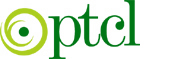 Pakistan Telecommunication Company Limited Office of the General Manager Admin & Security North F-5/1, IslamabadTENDER NOTICE